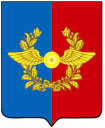 Российская ФедерацияИркутская областьУсольское районное муниципальное образованиеА Д М И Н И С Т Р А Ц И Я Городского поселенияСреднинского муниципального образованияОт 02.10.2017г.                                 п. Средний                                 №63П О С Т А Н О В Л Е Н И ЕО присвоении статуса гарантирующей организации ФГБУ ЦЖКУ ЖЭ(К)О №12 МО РФ  по ВКС на территории городского поселения Среднинского муниципального образованияВ целях обеспечения для абонентов доступности теплоснабжения, горячего, холодного водоснабжения и водоотведения с использованием централизованных систем, рационального водоиспользования, энегроэффективности, а также долгосрочной перспективы развития систем теплоснабжения, водоснабжения и водоотведения Среднинского муниципального образования, в соответствии с федеральным законом от 07.12.2011г. № 416-ФЗ «О водоснабжении и водоотведении», федеральным законом от 27.07.2010 N 190-ФЗ  "О теплоснабжении", федеральным законом от 06.10.2003 №131-ФЗ «Об общих принципах организации местного самоуправления в Российской Федерации», руководствуясь Уставом Среднинского муниципального образования, администрация городского поселения Среднинского муниципального образования:П О С Т А Н О В Л Я Е Т:1. Утвердить статус гарантирующей организации в части теплоснабжения, водоснабжения и водоотведения за ФГБУ ЦЖКУ ЖЭ(К)О №12 МО РФ по ВКС на территории городского поселения Среднинского муниципального образования.2. Специалисту-делопроизводителю Сопленковой О.А.разместить на официальном сайте в сети «Интернет» данное постановление и опубликовать в газете «Новости»;3. Контроль за исполнением настоящего постановления оставляю за собой.Глава городского поселенияСреднинского муниципального образования                                  В.Д.БарчуковИСПОЛНИТЕЛЬ:Ведущий специалист поблагоустройству и землепользованию                                    ______ ________О.А.Чулимователефон: 8-902-5-76-02-45В дело: ____________СОГЛАСОВАНО:Главный специалист по юридическим вопросам инотариальным действиям                       _________ _______М.А.СеменоваРАССЫЛКА:1 экз. - дело;2 экз. - печать;3 экз. - сайт;4 экз. - регистр;5 экз. – прокуратура.Электронная версия правового акта и  приложения(ий)  к  нему  соответствуетбумажному носителю.